ЕДИНАЯ ГОСУДАРСТВЕННАЯ ИНФОРМАЦИОННАЯ СИСТЕМА В СФЕРЕ ЗДРАВООХРАНЕНИЯФедеральный реестр документов, содержащий сведения о результатах медицинского освидетельствования на наличие медицинских противопоказаний к владению оружием (далее - РМО)РУКОВОДСТВО пользователяМедицинский работникНа 37 листах2022 год ПЕРЕЧЕНЬ ПРИНЯТЫХ СОКРАЩЕНИЙ И ТЕРМИНОВПеречень принятых сокращений и терминов приведен в таблице 1.Таблица 1 – Сокращения и терминыВведениеНастоящий документ представляет собой руководство пользователя для роли «Медицинский работник» программного обеспечения Единой государственной информационной системы в сфере здравоохранения Министерства здравоохранения Российской Федерации. Руководство пользователя содержит описание и подробные инструкции по выполнению основных функций в части работы с компонентом «Реестр медицинских освидетельствований» (далее – Компонент РМО).Область примененияОбластью применения компонента «Реестр медицинских освидетельствований» является сбор, обработка и предоставления информации по медицинским освидетельствованиям в Российской Федерации в рамках развития Единой государственной информационной системы в сфере здравоохранения.Краткое описание возможностейПри работе с Компонентом РМО пользователю предоставляется возможности просмотра, создания, подписания и редактирования медицинских заключений.Уровень подготовки пользователяПри работе с Компонентом РМО пользователь должен обладать знаниями предметной области, навыками работы с операционной системой Microsoft Windows, браузером, а также пройти специальное обучение работе с Компонентом РМО или ознакомиться с настоящим руководством.Перечень эксплуатационной документации, с которой необходимо ознакомиться пользователюДля успешной эксплуатации Компонентом РМО пользователю необходимо ознакомиться с данным руководством.Назначения и условия примененияВиды деятельности, функции, для автоматизации которых предназначен КомпонентКомпонент РМО обладает следующими функциональными возможностями:ведение единой базы данных сведений о проведенных медицинских освидетельствованиях (медицинские освидетельствования на наличие медицинских противопоказаний к владению оружием и химико-токсикологических исследований на наличие в организме человека наркотических средств, психотропных веществ и их метаболитов);поиск сведений о медицинском заключении по различным параметрам;формирование электронных медицинских заключений («Медицинское заключение об отсутствии медицинских противопоказаний к владению оружием» и «Медицинское заключение об отсутствии в организме человека наркотических средств, психотропных веществ и их метаболитов»).Условия, при соблюдении которых обеспечивается применение компонентаДля обеспечения применения Компонента РМО необходимо наличие следующих минимальных технических средств:ПК с процессором с тактовой частотой процессора 2 ГГц и выше;2 ГБ ОЗУ;операционная система Windows 7/8.Рекомендуемые технические средства:ПК с процессором с тактовой частотой процессора 2 ГГц и выше;4 ГБ ОЗУ;операционная система Windows 7/8/8.1/10.Персональный компьютер должен быть подключен к сети Интернет со скоростью передачи данных не менее 2 Мбит/с.Системные программные средства, необходимые для работы с Компонентом, должны быть представлены лицензионной локализованной версией системного программного обеспечения.Использование учетной записи пользователя Компонента РМО другими лицами недопустимо. В случае необходимости расширения количества пользователей Компонента РМО необходимо подать заявку на предоставление доступа в службу технической поддержки ЕГИСЗ.ЕГИСЗ является объектом критической информационной инфраструктуры Российской Федерации. В связи с этим в ЕГИСЗ организован постоянный мониторинг подозрительной активности пользователей. В случае выявления подозрительной активности данные об инциденте передаются в Государственную систему обнаружения, предупреждения и ликвидации последствий компьютерных атак ФСБ России.Подготовка к работеНастройка доступа к Компоненту РМО через ЗСПД Минздрава РоссииНеобходимо обеспечить возможность подключения к ЗСПД информационных систем медицинских и иных организаций (далее – ИС), осуществляющих взаимодействие с Компонентом РМО.Работа Компонента РМО в ЗСПД обусловлена необходимостью обеспечения конфиденциальности сведений, также хранения и защиты таких сведений в соответствии с требованиями законодательства Российской Федерации о защите персональных данных.Для взаимодействия с Компонентом РМО через ЗСПД пользователь должен подключиться к региональному УД ЗСПД Минздрава России. Описание порядка подключения рекомендуется получить у представителей органа исполнительной власти субъекта РФ в сфере охраны здоровья, ответственного за функционирование региональной инфраструктуры ЗСПД.Описание схемы подключения приведено на портале оперативного взаимодействия участников ЕГИСЗ http://portal.egisz.rosminzdrav.ru (Материалы  ЕГИСЗ  ЗСПД).Настоящий документ описывает последовательность организационных и технических шагов, необходимых для организации доступа пользователей к Компоненту РМО посредством ЗСПД.Описание мероприятий по подключениюНиже приведена последовательность организационных и технических шагов, необходимых для организации доступа пользователей к Компоненту РМО посредством ЗСПД:если пользователь не имеет подключения к ЗСПД, то необходимо обратиться с запросом на подключение к ЗСПД в орган исполнительной власти субъекта РФ в сфере охраны здоровья.после успешного подключения к ЗСПД на рабочих местах пользователей, на которых планируется организовать доступ к Компоненту РМО через ЗСПД, необходимо проверить сетевую связность командой «ping» и «telnet» со следующими адресами:10.41.19.50 – esia.gosuslugi.ru;10.41.19.40 – DNS – сервер;10.61.202.30 – резервный DNS-сервер;10.41.19.65 – ia.egisz.rosminzdrav.ru;после этого необходимо выполнить следующие настройки:прописать в файл hosts:DNS-сервер 10.41.19.40, резервный DNS – сервер 10.61.202.30;10.41.19.50 – esia.gosuslugi.ru;10.41.19.65 – ia.egisz.rosminzdrav.ru;проверить доступность ресурсов командой «ping» и «telnet» по имени, убедиться, что отвечают адреса из ЗСПД 10.41.19.хх.Результатом выполнения перечисленных выше шагов является получение доступа к Компоненту РМО по адресу https://rmo.egisz.rosminzdrav.ru.В случае, если после выполнения указанных действий доступа не появилось, необходимо обратиться в СТП ЕГИСЗ по телефону 8-800-500-74-78 или по электронной почте: egisz@rt-eu.ru.Порядок загрузки данных и программДля начала работы с Компонентом РМО на рабочем месте пользователя необходимо иметь доступ к Интернету, установленный один из перечисленных браузеров:Mozilla Firefox версии не ниже 86;Google Chrome версии не ниже 89;Yandex версии не ниже 21.6.Перед началом работы с Компонентом РМО пользователю необходимо выполнить следующие действия:получить доступ к Компоненту РМО согласно инструкции (см. https://portal.egisz.rosminzdrav.ru/materials/3559). Форма заявки на предоставление доступа к Компоненту РМО описана в приложении А;запустить веб-браузер;перейти на сайт – https://rmo.egisz.rosminzdrav.ru.Вход в Компонент РМОДля успешного входа в веб-интерфейс Компонента РМО запустите браузер и в адресной строке введите адрес компонента https://rmo.egisz.rosminzdrav.ru.Для авторизации в Компоненте РМО пользователь будет автоматически перенаправлен на страницу авторизации ИА (см. рисунок 1).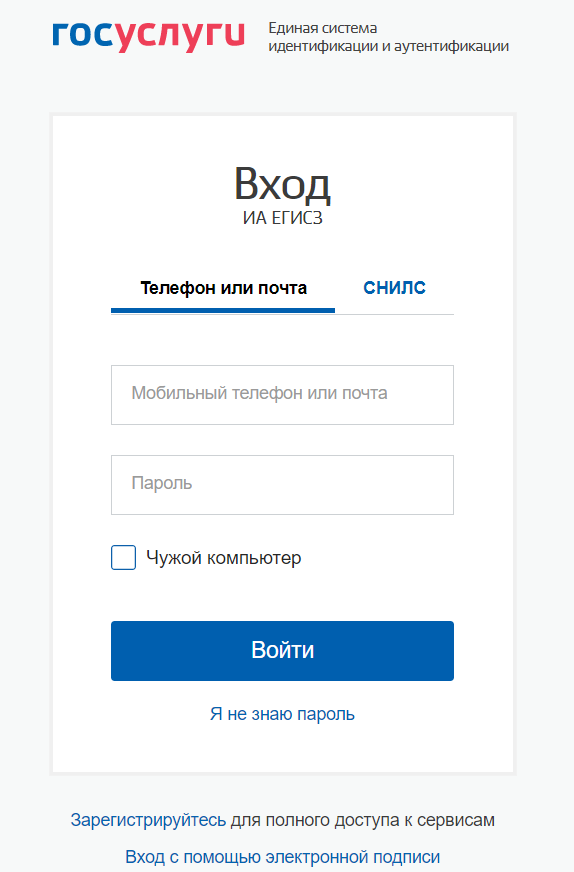 Рисунок 1 – Страница авторизации ИАНа форме авторизации введите логин и пароль пользователя и нажмите на кнопку «Войти».Результатом выполнения перечисленных выше шагов является получение доступа к компоненту «Реестр медицинских освидетельствований» по адресу: https://rmo.egisz.rosminzdrav.ru.В случае успешной авторизации произойдет переход на главную страницу Компонента РМО (см. рисунок 2).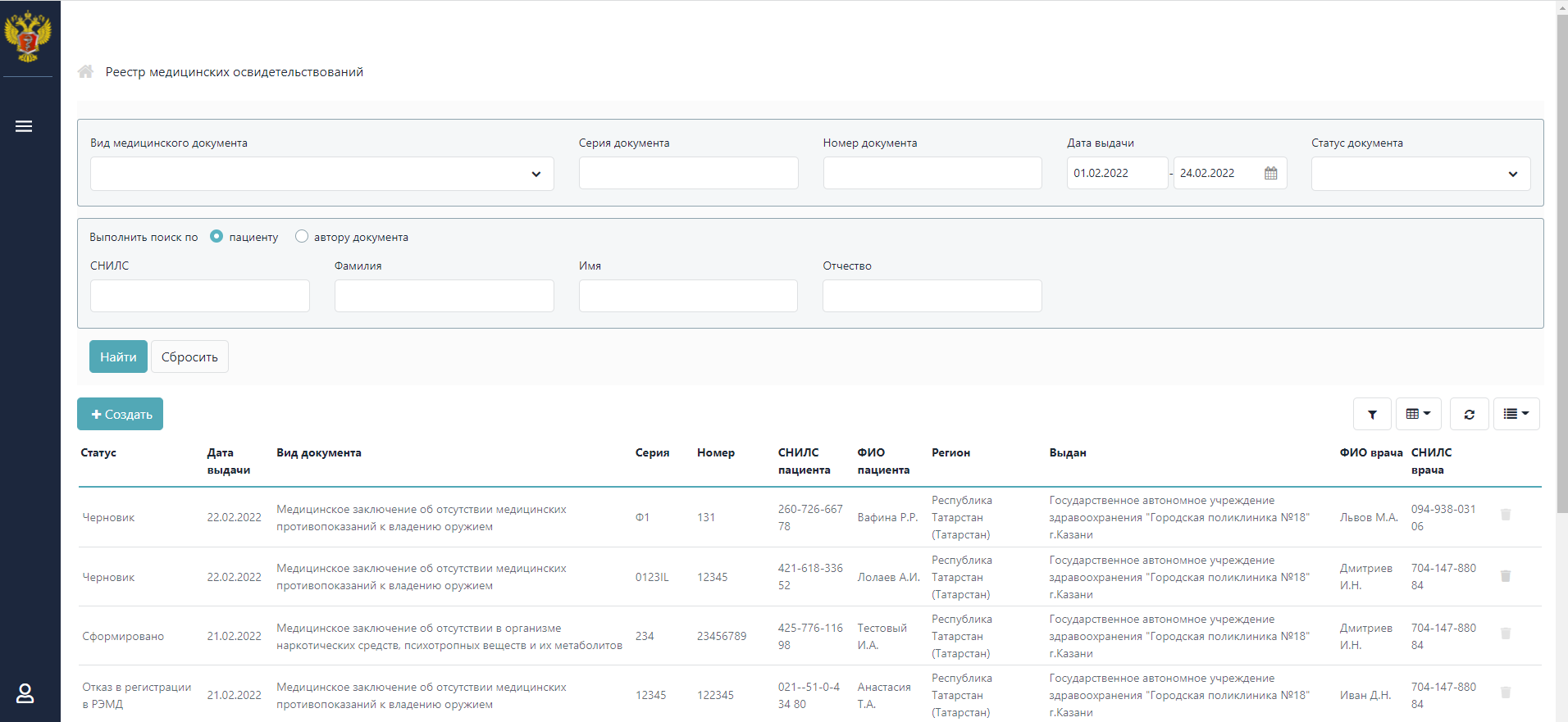 Рисунок 2 – Главная страница Компонента РМОВыход из Компонента РМОДля корректного завершения работы с Компонентом РМО нажмите на пиктограмму с изображением пользователя, расположенную в нижней левой части экрана. В открывшемся всплывающем окне нажмите на кнопку «Выход» (см. рисунок 3), после чего предоставляется возможность закрыть страницу браузера.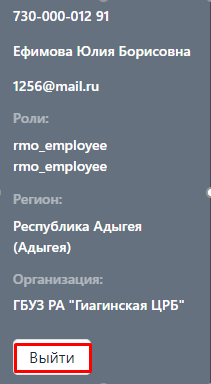 Рисунок 3 – Кнопка «Выход»Порядок проверки работоспособностиПоказателем работоспособности Компонента РМО является успешный вход на главную страницу (см. рисунок 2).Описание операцийДанные пользователяДля просмотра данных пользователя необходимо:раскрыть боковое меню, нажатием на иконку в верхнем левом углу;нажать на иконку  в нижней левой части экрана. 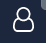 Результатом описанных действий является отображение следующих данных пользователя (см. рисунок 4):СНИЛС;фамилия, имя, отчество;e-mail;роль;регион;МО.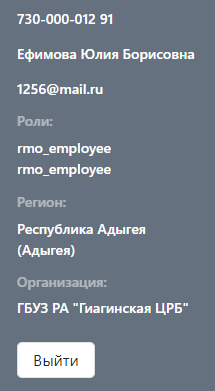 Рисунок 4 – Данные пользователяРаздел «Реестр медицинских освидетельствований»Для перехода в раздел «Реестр медицинских освидетельствований» необходимо:раскрыть боковое меню, нажав на кнопку  в верхнем левом углу;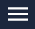 нажать на «Реестр медицинских освидетельствований».Страница раздела состоит из следующих частей (см. рисунок 5):блок фильтров;таблица со списком медицинских заключений.Рисунок 5 – Страница «Реестр медицинских освидетельствований»Блок фильтров состоит из следующих полей (см. рисунок 5):раскрывающийся список «Статус документа» – в Компоненте РМО предусмотрены следующие виды статусов:«Черновик» – данный статус является начальным статусом и присваивается медицинскому заключению при сохранении, без подписания ЭП;«Сформирован» – данный статус присваивается медицинскому заключению, когда пользователь применяет команду «Сформировать»;«На подписании» – данный статус присваивается медицинскому заключению при подписании автором, без подписи ЭП руководителя;«На регистрации в РЭМД» – данный статус присваивается медицинскому заключению при подписании ЭП автором и руководителем. В данном статусе сформирован СЭМД и отправлен запрос на регистрацию документа в РЭМД;«Зарегистрирован в РЭМД» – данный статус является конечным статусом и присваивается в случае успешной регистрации электронного документа в РЭМД. Также статус является начальным для медицинских заключений, полученных из РЭМД и созданных другим МИС;«Отказ в подписании» – данный статус присваивается медицинскому заключению в случае, если руководитель применил команду «Отказать в подписи»;«Отказ в регистрации в РЭМД» – данный статус является конечным статусом и присваивается медицинскому заключению в случае получении ответа об отказе в регистрации СЭМД в РЭМД;«Ошибка регистрации в РЭМД» – данный статус присваивается медицинскому заключению при ошибке регистрации СЭМД в РЭМД.раскрывающийся список «Вид медицинского документа»;поле «Серия документа»;поле «Номер документа»;поля ввода диапазона дат «Дата выдачи»;переключатель «Выполнить поиск по»:«пациенту»;«автору документа»;«заверяющему»;поле «СНИЛС»;поле «Фамилия»;поле «Имя»;поле «Отчество»;кнопка «Найти» – запуск поиска медицинских заключений по заданным параметрам;кнопка «Сбросить» – сброс всех фильтров.Список медицинских заключений включает в себя:медицинские заключения, сформированные в сторонних МИС – доступны только для просмотра;медицинские заключения, сформированные в Компоненте РМО.Список медицинских заключений представлен в виде таблицы со следующими столбцами (см. рисунок 5):«Статус»;«Дата выдачи». Для сортировки записей по дате выдаче (по убыванию) необходимо нажать на кнопку  над столбцом;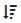 «Вид документа»;«Серия»;«Номер»;«СНИЛС пациента»;«ФИО пациента»;«Регион»;«Выдан»;«ФИО врача»;«СНИЛС врача».При работе с таблицей предусмотрено использование следующих кнопок, расположенных справа над таблицей:кнопка  – скрывает блок фильтров;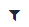 кнопка  – добавление/удаление столбцов в таблице;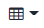 кнопка  – обновление данных;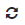 кнопка  – изменение количества отображаемых записей в таблице.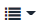 Поиск медицинских заключенийДля поиска медицинских заключений необходимо выполнить следующие действия (см. рисунок 5):перейти в раздел «Реестр медицинских освидетельствований»;задать параметры поиска в блоке фильтров и нажать на кнопку «Найти»;список медицинских заключений с заданными параметрами поиска будет представлен в виде списка в таблице.Для сброса всех фильтров необходимо нажать на кнопку «Сбросить».Просмотр медицинского заключенияДля просмотра выбранного медицинского заключения необходимо выполнить следующие действия:перейти в раздел «Реестр медицинских освидетельствований»;найти с помощью блока фильтров необходимые записи;в таблице со списком медицинских заключений выбрать запись и нажать на нее левой кнопкой мыши.После описанных выше действий откроется страница просмотра медицинского заключения.Страница просмотра состоит из:навигационной цепочки, в которой указан вид медицинского документа;заголовка с отображением ФИО пациента, статусом медицинского заключения и датой регистрации или причиной отказа регистрации документа в РЭМД;блока просмотра медицинского заключения.Блок просмотра медицинского заключения содержит информацию о медицинском документе, пациенте, связанных документах и источнике оплаты. В случае отсутствия данных в чекбоксе «Данные отсутствуют» проставлен флаг и отображается причина отсутствия информации. Данный блок состоит из вкладок:«Сведения о документе»;«Информация о пациенте»;«Связанные документы»;«Источник оплаты».Вкладка «Сведения о документе»Вкладка «Сведения о документе» – вкладка предназначена для просмотра данных по медицинскому заключению и состоит из следующих групп (см. рисунок 6):группа «Сведения о документе» состоит из следующих полей:«Вид медицинского документа»;«Серия документа»;«Номер документа»;«Дата выдачи документа»;«Часовой пояс»;«Медицинское заключение»;«Комментарий»;группа «Медицинская организация, выдавшая документ» состоит из следующих полей:«Медицинская организация»;«Адрес организации»;«Лицензия МО»;«Дата регистрации»;«Телефон»;«Факс»;«Реквизиты организации»;«Код»;группа «Медицинская организация, владелец оригинала документа» состоит из следующих полей:«Медицинская организация»;«Адрес организации»;«Телефон»;группа «Документ составил» состоит из следующих полей:«Фамилия»;«Имя»;«Отчество»;«Должность»;«СНИЛС»;«Телефон врача»;«Адрес врача»;«Место работы»;«Адрес организации»;«Телефон организации»;«Дата подписания»;группа «Документ заверил» состоит из следующих полей:«Фамилия»;«Имя»;«Отчество»;«Должность»;«СНИЛС»;«Телефон руководителя»;«Адрес руководителя»;«Место работы»;«Адрес организации»;«Телефон организации»;«Дата подписания»;«Комментарий к отказу в подписи» – поле отображается при значении «Отказ в подписании» в поле «Статус».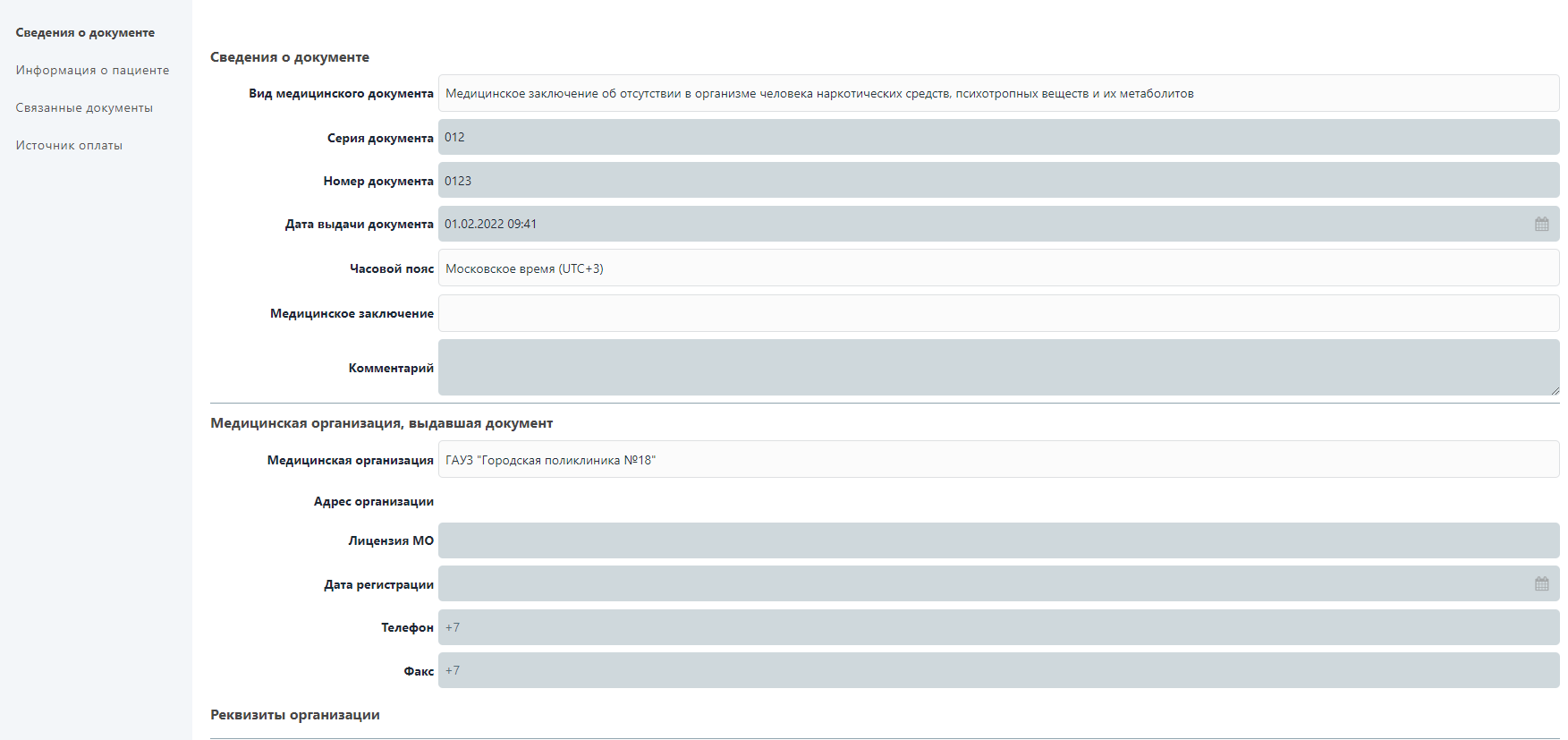 Рисунок 6 – Вкладка «Сведения о документе»Вкладка «Информация о пациенте»Вкладка «Информация о пациенте» – вкладка предназначена для просмотра персональной информации по пациенту, который проходил медицинское освидетельствование и состоит из следующих групп (см. рисунок 7):группа «Данные о пациенте» состоит из следующих полей:«СНИЛС»;«Фамилия»;«Имя»;«Отчество»;«Дата рождения»;«Пол»;группа «Документы, удостоверяющие личность» состоит из следующих полей:«Тип документа»;«Серия»;«Номер»;«Кем выдан»;«Код подразделения»;«Дата выдачи»;группа «Медицинское страхование» состоит из следующих полей:«Тип полиса»;«Серия»;«Номер»;группа «Адрес» состоит из следующих полей:«Тип адреса»;«Регион»;«Населенный пункт»;«Улица»;«Дом»;«Строение»;«Корпус»;«Квартира»;«Индекс»;группа «Контакты» состоит из следующих полей:«Телефон»;«Email».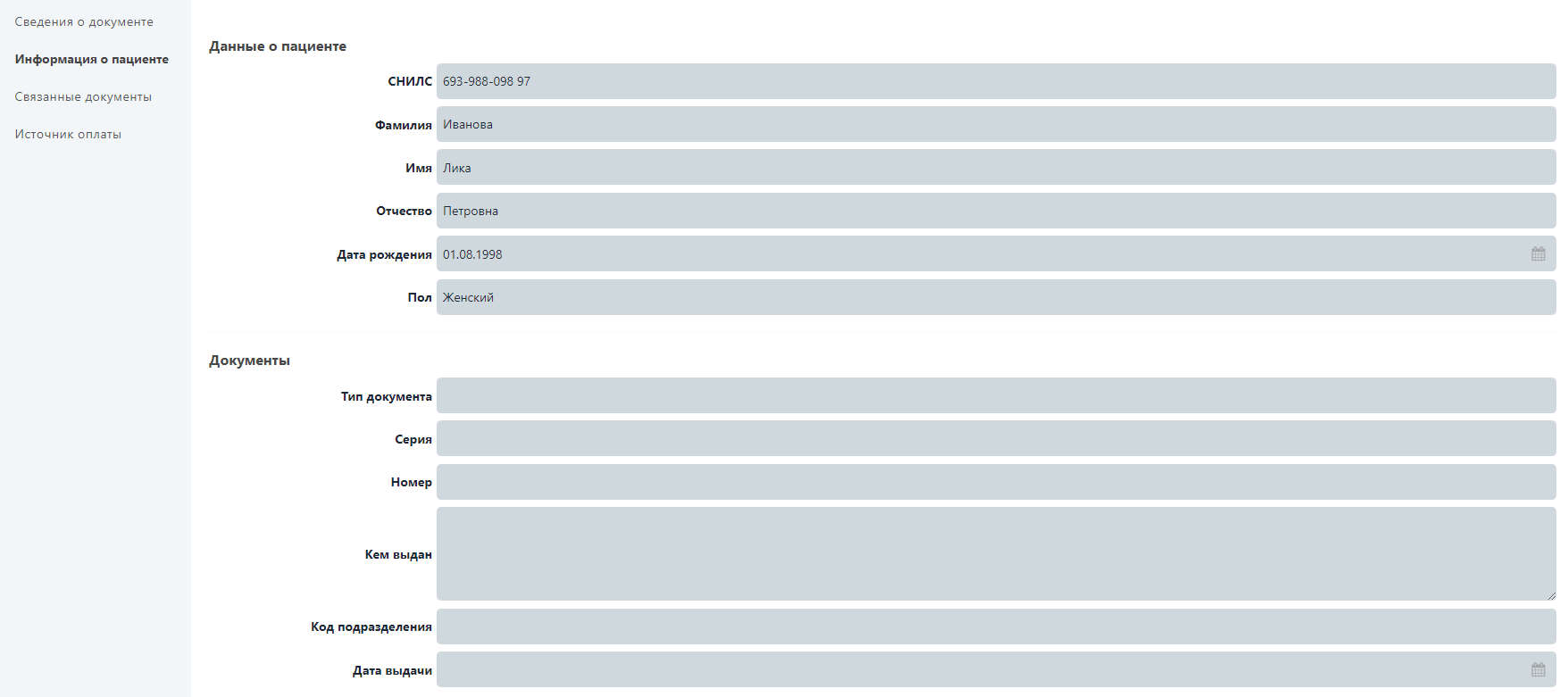 Рисунок 7 – Вкладка «Информация о пациенте»Вкладка «Связанные документы»Вкладка «Связанные документы» – вкладка предназначена для просмотра связанных документов с медицинским освидетельствованием и состоит из следующих полей (см. рисунок 8):«Вид медицинского документа»;«Серия документа»;«Номер документа»;«Дата выдачи документа»;«Уникальный идентификатор документа»;«Заключение».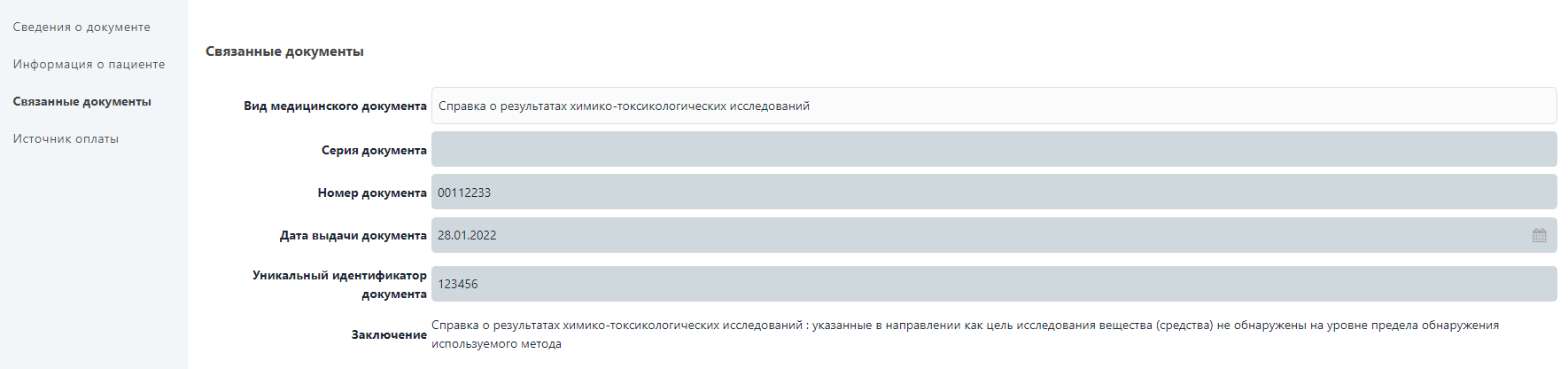 Рисунок 8 – Вкладка «Связанные документы»Вкладка «Источник оплаты»Вкладка «Источник оплаты» – вкладка предназначена для просмотра сведений об источнике оплаты, за счет которого проходило медицинское освидетельствование и состоит из следующих полей (см. рисунок 9):«Источник оплаты медицинской помощи»;«Тип полиса» – поле отображается при значениях «Средства обязательного медицинского страхования» и «Средства добровольного медицинского страхования» в поле «Источник оплаты медицинской помощи»;«Серия» – поле отображается при значениях «Средства обязательного медицинского страхования» и «Средства добровольного медицинского страхования» в поле «Источник оплаты медицинской помощи»;«Номер» – поле отображается при значениях «Средства обязательного медицинского страхования» и «Средства добровольного медицинского страхования» в поле «Источник оплаты медицинской помощи»;«Страховая организация» – поле отображается при значениях «Средства обязательного медицинского страхования» и «Средства добровольного медицинского страхования» в поле «Источник оплаты медицинской помощи»;«Номер документа» – поле отображается при значениях «Средства пациента», «Средства третьих физических лиц» и «Средства третьих юридических лиц» в поле «Источник оплаты медицинской помощи»;«ИНН» – поле отображается при значениях «Средства пациента», «Средства третьих физических лиц» и «Средства третьих юридических лиц» в поле «Источник оплаты медицинской помощи»;«Наименование организации» – поле отображается при значении «Средства третьих юридических лиц» в поле «Источник оплаты медицинской помощи»;«Номер телефона организации» – поле отображается при значении «Средства третьих юридических лиц» в поле «Источник оплаты медицинской помощи»;«Адрес организации» – поле отображается при значении «Средства третьих юридических лиц» в поле «Источник оплаты медицинской помощи»;«Регион» – поле отображается при значении «Средства третьих юридических лиц» в поле «Источник оплаты медицинской помощи»;«Населенный пункт» – поле отображается при значении «Средства третьих юридических лиц» в поле «Источник оплаты медицинской помощи»;«Улица» – поле отображается при значении «Средства третьих юридических лиц» в поле «Источник оплаты медицинской помощи»;«Дом» – поле отображается при значении «Средства третьих юридических лиц» в поле «Источник оплаты медицинской помощи»;«Офис» – поле отображается при значении «Средства третьих юридических лиц» в поле «Источник оплаты медицинской помощи»;«Дата начала действия» – поле отображается при значениях «Средства обязательного медицинского страхования», «Средства добровольного медицинского страхования», «Средства пациента», «Средства третьих физических лиц» и «Средства третьих юридических лиц» в поле «Источник оплаты медицинской помощи»;«Дата окончания действия» – поле отображается при значениях «Средства обязательного медицинского страхования», «Средства добровольного медицинского страхования», «Средства пациента», «Средства третьих физических лиц» и «Средства третьих юридических лиц» в поле «Источник оплаты медицинской помощи».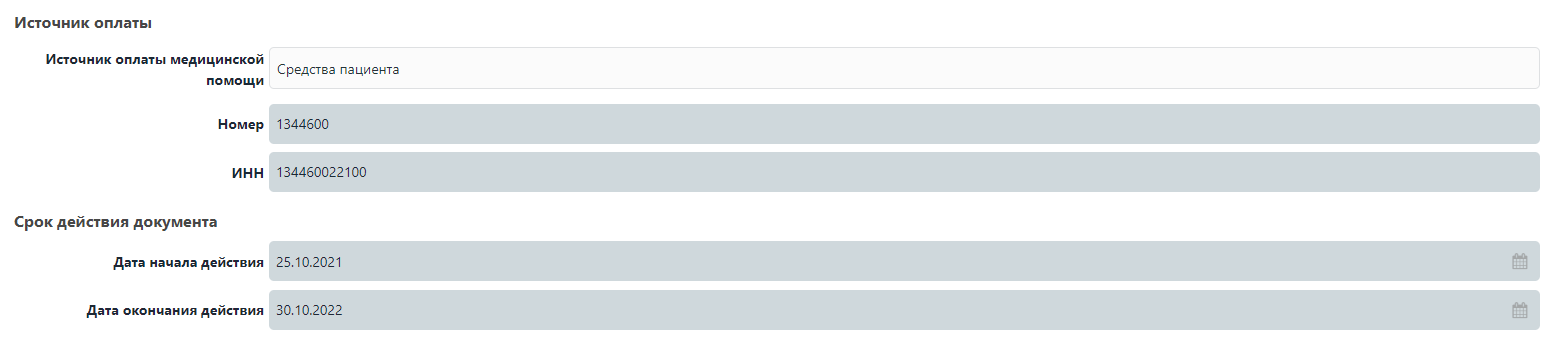 Рисунок 9 – Вкладка «Источник оплаты»Создание медицинского заключенияДля создания медицинского заключения необходимо выполнить следующие действия:перейти в раздел «Реестр медицинских освидетельствований»;нажать на кнопку «Создать».После описанных выше действий откроется модальное окно «Создание нового заключения» (см. рисунок 10).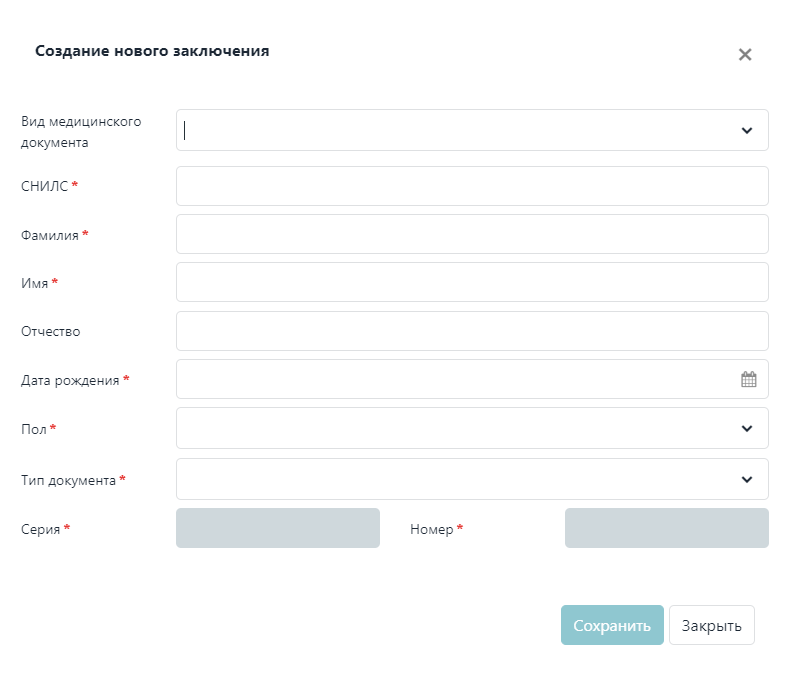 Рисунок 10 – Окно «Создание нового заключения»Модальное окно состоит из полей:«Вид медицинского документа» – выпадающий список для выбора медицинского заключения;«СНИЛС» – обязательное текстовое поле с маской «ХХХ-ХХХ-ХХХ ХХ» для ввода СНИЛС;«Фамилия» – обязательное текстовое поле для ввода фамилии;«Имя» – обязательное текстовое поле для ввода имени;«Отчество» – текстовое поле для ввода отчества;«Дата рождения» – обязательное поле выбора даты рождения, заполняется с использованием раскрывающегося календаря или вручную в формате ДД.ММ.ГГГГ;«Пол» – выпадающий список для выбора пола;«Тип документа» – выпадающий список для выбора типа документа;«Серия» – обязательное текстовое поле для ввода серии документа;«Номер» – обязательное текстовое поле для ввода номера документа.Для сохранения внесенных данных и создания реестровой записи в статусе «Черновик» рекомендуется нажать на кнопку «Создать». Для закрытия модального окна без создания реестровой записи рекомендуется нажать на кнопку «Отменить».При выборе созданной реестровой записи в статусе «Черновик» в таблице со списком медицинских заключений, откроется страница медицинского заключения, состоящая из:навигационной цепочки, в которой указан вид медицинского документа;заголовка с отображением ФИО пациента, статуса медицинского заключения и датой регистрации или причиной отказа регистрации документа в РЭМД;блока медицинского заключения;кнопки «Подписать» – подписание заключения (см. раздел 4.2.3.2);кнопки «Отказать в подписании» – отказ в подписании (см. раздел 4.2.3.3);кнопки «Удалить» – при нажатии открывается модальное окно подтверждения действия: «Вы уверены, что хотите удалить заключение?» с кнопками выбора:«Да» – запись удалена, возвращение в раздел «Реестр мед. освидетельствований»;«Нет» – модальное окно закрывается;кнопки «Закрыть» – закрытие формы и возвращение в раздел «Реестр мед. освидетельствований»;кнопки «Редактировать» – поля на вкладках медицинского заключения становятся доступными для ввода или изменения информации (см. раздел 4.2.3.1).Редактирование медицинского заключенияРедактирование и заполнение информации о медицинском заключении доступно только в статусе «Черновик». Блок медицинского заключения предназначен для заполнения информации о медицинском документе, пациенте и источнике оплаты. При вводе данных возможны три типа полей:обязательное поле для заполнения;обязательное поле для заполнения, но с указанием причины отсутствия информации;необязательное поле для заполнения.Если какие-либо данные отсутствуют для ввода, то необходимо установить флаг в чекбоксе «Данные отсутствуют» и указать причину в поле «Причина отсутствия информации».Данный блок состоит из вкладок:«Сведения о документе»;«Информация о пациенте»;«Связанные документы»;«Источник оплаты».Вкладка «Сведения о документе»Вкладка «Сведения о документе» – вкладка предназначена для просмотра и редактирования данных по медицинскому заключению и состоит из следующих групп (см. рисунок 6):группа «Сведения о документе» состоит из следующих полей:«Вид медицинского документа» – выпадающий список для заполнения вида медицинского документа: «Медицинское заключение об отсутствии в организме человека наркотических средств, психотропных веществ и их метаболитов» или «Медицинское заключение об отсутствии медицинских противопоказаний к владению оружием»;«Серия документа» – поле для ввода серии документа;«Номер документа» – поле для ввода номера документа;«Дата выдачи документа» – поле выбора даты выдачи документа, заполняется с использованием раскрывающегося календаря или вручную в формате ДД.ММ.ГГГГ;«Часовой пояс» – выпадающий список;«Медицинское заключение» – выпадающий список, заполняется автоматически после выбора вида медицинского документа. Для значения «Медицинское заключение об отсутствии в организме человека наркотических средств, психотропных веществ и их метаболитов» – «выявлено отсутствие в организме человека наркотических средств, психотропных веществ и их метаболитов». Для «Медицинское заключение об отсутствии медицинских противопоказаний к владению оружием» – «выявлено отсутствие медицинских противопоказаний к владению оружием»;«Комментарий» – поле для ввода комментария;группа «Медицинская организация, выдавшая документ» состоит из следующих полей:«Медицинская организация» – выпадающий список, заполняется автоматически;«Подразделение» – выпадающий список, заполняющийся из справочника;«Адрес организации» – заполняется автоматически из справочника;«Лицензия МО» – поле для ввода лицензии МО;«Дата регистрации» – поле выбора даты регистрации лицензии, заполняется с использованием раскрывающегося календаря или вручную в формате ДД.ММ.ГГГГ;«Телефон» – поле для ввода телефона МО;«Факс» – поле для ввода факса МО;«Реквизиты организации» – выпадающий список, реквизит «ОГРН» заполняется из справочника «Реестр медицинских организаций» РФ (OID 1.2.643.5.1.13.13.11.1461);«Код» – поле для ввода кода;группа «Медицинская организация, владелец оригинала документа» состоит из следующих полей:«Медицинская организация» – поле для вывода МО, заполняется автоматически;«Адрес организации» – поле для вывода адреса регистрации, заполняется из справочника;«Телефон» – поле для ввода телефона МО;группа «Документ составил» состоит из следующих полей:«Фамилия» – поле вывода фамилии, заполняется автоматически;«Имя» – поле вывода имени, заполняется автоматически;«Отчество» – поле вывода отчества, заполняется автоматически;«Должность» – поле вывода должности, заполняется автоматически;«СНИЛС» – поле вывода СНИЛС, заполняется автоматически;«Телефон врача» – поле для ввода телефона;«Адрес врача» – поле вывода адреса, заполняется автоматически;«Место работы» – поле вывода места работы, заполняется автоматически;«Адрес организации» – поле для вывода адреса организации, заполняется автоматически;«Телефон организации» – поле для ввода номера телефона, заполняется автоматически;«Дата подписания» – поле вывода даты подписания, заполняется автоматически после подписания;группа «Документ заверил» состоит из кнопки «Выбрать», с помощью которой предоставляется возможность выбора руководителя, и из следующих полей:«Фамилия» – поле вывода фамилии, заполняется автоматически;«Имя» – поле вывода имени, заполняется автоматически;«Отчество» – поле вывода отчества, заполняется автоматически;«Должность» – текстовое поле для ввода должности, заполняется автоматически;«СНИЛС» – текстовое поле для ввода фамилии, заполняется автоматически;«Телефон руководителя» – текстовое поле для ввода фамилии, заполняется автоматически;«Адрес руководителя» – текстовое поле для ввода фамилии, заполняется автоматически;«Место работы» – текстовое поле для ввода фамилии, заполняется автоматически;«Адрес организации» – поле для вывода адреса организации, заполняется автоматически;«Телефон организации» – поле для ввода номера телефона, заполняется автоматически;«Дата подписания» – поле вывода даты подписания, заполняется автоматически после подписания;«Комментарий к отказу в подписи» – поле отображается при значении «Отказ в подписании» в поле «Статус».Вкладка «Информация о пациенте»Вкладка «Информация о пациенте» – вкладка предназначена для просмотра персональной информации по пациенту, который проходил медицинское освидетельствование и состоит из следующих групп (см. рисунок 7):группа «Данные о пациенте» состоит из следующих полей:чекбокс «Получено согласие пациента на хранение и обработку персональных данных» – установка флага указывает на то, что получено согласие пациента на хранение и обработку персональных данных. Без установленного флага невозможно подписание документа;«СНИЛС» – текстовое поле с маской «ХХХ-ХХХ-ХХХ ХХ» для ввода СНИЛС. Отображаются ранее заполненные данные, с возможностью редактировать;«Фамилия» – текстовое поле для ввода фамилии. Отображаются ранее заполненные данные, с возможностью редактировать;«Имя» – текстовое поле для ввода имени. Отображаются ранее заполненные данные, с возможностью редактировать;«Отчество» – текстовое поле для ввода отчества. Отображаются ранее заполненные данные, с возможностью редактировать;«Дата рождения» – поле выбора даты рождения, заполняется с использованием раскрывающегося календаря или вручную в формате ДД.ММ.ГГГГ. Отображаются ранее заполненные данные, с возможностью редактировать;«Пол» – выпадающий список для выбора пола;группа «Документы, удостоверяющие личность» состоит из следующих полей:«Тип документа» – выпадающий список для выбора типа документа. Отображаются ранее заполненные данные, с возможностью редактировать;«Серия» – текстовое поле для ввода серии документа. Отображаются ранее заполненные данные, с возможностью редактировать;«Номер» – обязательное текстовое поле для ввода номера документа. Отображаются ранее заполненные данные, с возможностью редактировать;«Кем выдан» – текстовое поле для ввода организации, которая выдала документ;«Код подразделения» – текстовое поле для ввода кода подразделения;«Дата выдачи» – обязательное поле выбора даты выдачи документа, заполняется с использованием раскрывающегося календаря или вручную в формате ДД.ММ.ГГГГ.;группа «Медицинское страхование» состоит из следующих полей:«Тип полиса» – обязательное выпадающий список для выбора типа полиса;«Серия» – текстовое поле для ввода серии полиса;«Номер» – обязательное текстовое поле для ввода номера полиса;группа «Адрес» состоит из следующих полей:«Тип адреса» – обязательное выпадающий список для выбора типа адреса;«Регион» – обязательное выпадающий список для выбора региона регистрации пациента. Заполняется по результату поиска в ФИАС;«Населенный пункт» – обязательное текстовое поле для ввода населенного пункта регистрации пациента. Заполняется по результату поиска в ФИАС;«Улица» – обязательное текстовое поле для ввода улицы регистрации пациента. Заполняется по результату поиска в ФИАС;«Дом» – обязательное текстовое поле для ввода дома регистрации пациента;«Строение» – дополнительное текстовое поле для ввода строения дома;«Корпус» – дополнительное текстовое поле для ввода корпуса дома;«Квартира» – текстовое поле для ввода квартиры;«Индекс» – дополнительное текстовое поле для ввода индекса. Заполняется данными из ФИАС;группа «Контакты» состоит из следующих полей:«Телефон» – текстовое поле с маской «+7 (ХХХ)ХХХ-ХХ-ХХ» для ввода номера телефона;«Email» – текстовое поле для ввода адреса электронной почты.Вкладка «Связанные документы»Вкладка «Связанные документы» – вкладка предназначена для просмотра связанных документов с медицинским освидетельствованием. Для «Медицинского заключения об отсутствии в организме человека наркотических средств, психотропных веществ и их метаболитов» необходим следующий связанный документ:Справка о результатах химико-токсикологических исследований.Для «Медицинского заключения об отсутствии медицинских противопоказаний к владению оружием» необходимы следующие связанные документы:Медицинская справка (заключение) психиатра;Медицинская справка (заключение) психиатра-нарколога;Медицинская справка (заключение) офтальмолога;Медицинское заключение об отсутствии в организме человека наркотических средств, психотропных веществ и их метаболитов.Данная вкладка состоит из следующих полей (см. рисунок 8):«Вид медицинского документа» – выпадающий список для выбора вида медицинского документа, выбор зависит от вида медицинского заключения;«Специальность врача» – выпадающий список для выбора специальности врача, выдавшего справку;«Серия документа» – текстовое поле для ввода серии документа;«Номер документа» – обязательное текстовое поле для ввода номера документа;«Дата создания документа» – обязательное поле выбора даты выдачи документа, заполняется с использованием раскрывающегося календаря или вручную в формате ДД.ММ.ГГГГ.;«Медицинская организация» – выпадающий список для выбора МО;«Уникальный идентификатор документа» – обязательное поле для ввода уникального идентификатора документа;«Заключение» – поле вывода заключения.Вкладка «Источник оплаты»Вкладка «Источник оплаты» – вкладка предназначена для просмотра сведений об источнике оплаты, за счет которого проходило медицинское освидетельствование и состоит из следующих полей (см. рисунок 9):«Источник оплаты медицинской помощи» – обязательное поле для выбора источника оплаты с помощью выпадающего списка;«Номер документа» – обязательное текстовое поле для ввода номера документа;«ИНН» – обязательное текстовое поле для ввода ИНН;«Дата начала действия документа» – обязательное поле выбора даты начала действия документа, заполняется с использованием раскрывающегося календаря или вручную в формате ДД.ММ.ГГГГ.;«Дата окончания действия документа» – обязательное поле выбора даты окончания действия документа, заполняется с использованием раскрывающегося календаря или вручную в формате ДД.ММ.ГГГГ.Подписание медицинского заключенияДля дальнейшей регистрации медицинского документа в федеральном реестре документов необходимо подписать документ ЭП.Перед подписанием документа необходимо нажать на кнопку «Сформировать», при этом выполняются проверки:проверка на заполнение обязательных полей;проверка на указание связанных документов;формирование СЭМД.При успешном выполнении описанных выше действий статус заключения изменится на «Сформировано», и кнопка «Подписать» станет доступной.Для подписания документа ЭП необходимо нажать на кнопку «Подписать», при этом откроется форма подписи, которая предназначена для выбора сертификата ЭП и подписания документа. Форма состоит из элементов (см. рисунок 11):выпадающий список «Сертификат» – выбор сертификата для подписи документа;кнопки «Подписать» – подписание документа ЭП, статус меняется на:«На подписании» – данный статус присваивается после статуса «Черновик», после подписания автором;«На регистрации в РЭМД» – данный статус присваивается после статуса «На подписании», после подписания руководителем;кнопки «Закрыть» – закрытие формы подписи.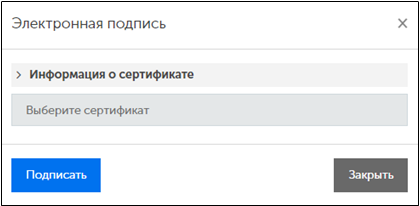 Рисунок 11 – Форма подписиОтказ в подписании медицинского заключенияРуководитель организации может отказать в подписании медицинского заключения, нажав на кнопку «Отказать в подписании».На открывшейся форме в поле «Комментарий» необходимо указать причину отказа и нажать на кнопку «Подтвердить». Статус медицинского заключения изменится на «Отказ в подписании». Для автора документа на вкладке «Сведения о документе» в блоке «Документ заверил» в поле «Комментарий к отказу в подписи» отобразится причина отказа.Для отмены действий следует нажать на кнопку «Отмена».Аварийные ситуацииДействия при аварийных ситуацияхВ случае возникновения аварийных ситуаций, связанных с Компонентом РМО, необходимо обратиться в службу технической поддержки пользователей (далее – СТП).Контактная информация Порядок обращения в службу технической поддержкиПри обращении в СТП пользователь должен сообщить следующие сведения:наименование компонента, по поводу которой происходит обращение в СТП;ФИО;субъект РФ;организация;контактный телефон;адрес электронной почты (при наличии);вопрос/предложение/замечание/сообщение об ошибке.Создание снимков экрана – «скриншотов»Для того чтобы сделать снимок экрана Компонента РМО с ошибкой необходимо выполнить следующие действия:сделать копию экрана с ошибкой, при помощи клавиши «Print Screen» на клавиатуре;создать документ Microsoft Word;при помощи пункта меню «Правка – Вставить» добавить изображение с ошибкой в документ;под изображением написать комментарий, описывающий действия, в результате которых возникла ошибка;сохранить и отправить на электронную почту технической поддержке созданный документ.Рекомендации по освоениюДля успешной работы пользователя рекомендуется ознакомиться с настоящим руководством.ФОРМА ЗАЯВКИ НА ПРЕДОСТАВЛЕНИЕ ДОСТУПА К КОМПОНЕНТУ «РЕЕСТР МЕДИЦИНСКИХ ОСВИДЕТЕЛЬСТВОВАНИЙ»Прошу предоставить пользователям права в промышленной версии компонента «Реестр медицинских освидетельствований». Сведения о пользователях приведены в таблице ниже (см. таблица А.1).Таблица А.1 – Сведения о пользователяхСокращение/терминНаименование/ОпределениеАвторизацияПроцесс предоставления прав, включая предоставление прав на доступ, т.е. процедура предоставления субъекту определенных прав доступа к ресурсам системы после успешного прохождения им процедуры аутентификацииВеб-браузерПрограммное обеспечение для поиска, просмотра веб-страниц (преимущественно из сети Интернет), для их обработки, вывода и перехода от одной страницы к другой. Например, Google Chrome, Mozilla Firefox и т.п.Веб-интерфейсИнтерфейс программного продукта, реализованный в среде веб-браузераГБГигабайт, единица измерения количества информацииГГцГигагерц, единица частоты периодических процессовЕГИСЗЕдиная государственная информационная система в сфере здравоохраненияЗСПДЗащищенная сеть передачи данныхИАЕдиная система идентификации, аутентификации и авторизацииИдентификацияРаспознавание или установление соответствия неопределенного объекта известному на основании совпадения признаков, паролей и ключей с дальнейшим признанием их тождественностиИННИдентификационный номер налогоплательщикаИСИнформационная системаКомпонент РМОФедеральный реестр медицинских освидетельствованийМИСМедицинская информационная системаМОМедицинская организацияНСИНормативно-справочная информацияОЗУОперативное запоминающее устройство, Random Access Memory – оперативная память – энергозависимая часть системы компьютерной памяти, в которой во время работы компьютера хранится выполняемый машинный код (программы), а также входные, выходные и промежуточные данные, обрабатываемые процессоромОУЗОрганы управления здравоохранениемПКПерсональный компьютерРФРоссийская ФедерацияРЭМДПодсистема ЕГИСЗ «Федеральный реестр электронных медицинских документов»СНИЛССтраховой номер индивидуального лицевого счетаСТПСлужба технической поддержкиСЭМДСтруктурированный электронный медицинский документУДУзел доступаФИОФамилия, имя, отчествоФНСИПодсистема ЕГИСЗ «Федеральный реестр нормативно-справочной информации в сфере здравоохранения»ФРМРПодсистема ЕГИСЗ «Федеральный регистр медицинских работников»ФСБФедеральная служба безопасностиЭМДЭлектронный медицинский документЭПЭлектронная подписьТелефон СТП8-800-500-74-78Адрес электронной почтыegisz@rt-eu.ruОфициальный сайтЕГИСЗ.РФ№ п/пСНИЛСФИО (полностью)Адрес электронной почтыСубъект РФКраткое наименование МО (с указанием ведомственной принадлежности)OID МО (по данным Федерального реестра медицинских организаций)Наименование ролиМедицинский работникНаименование должности ответственного лица/ Фамилия И.О. /